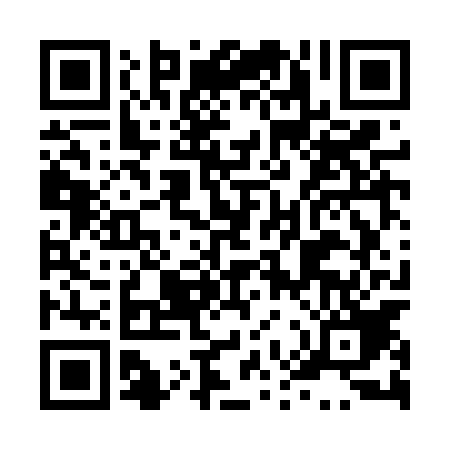 Ramadan times for Gaj Maly, PolandMon 11 Mar 2024 - Wed 10 Apr 2024High Latitude Method: Angle Based RulePrayer Calculation Method: Muslim World LeagueAsar Calculation Method: HanafiPrayer times provided by https://www.salahtimes.comDateDayFajrSuhurSunriseDhuhrAsrIftarMaghribIsha11Mon4:224:226:1712:043:555:525:527:4012Tue4:204:206:1412:033:565:545:547:4213Wed4:174:176:1212:033:585:555:557:4414Thu4:154:156:1012:033:595:575:577:4615Fri4:124:126:0712:034:015:595:597:4816Sat4:094:096:0512:024:026:016:017:5017Sun4:074:076:0312:024:046:026:027:5218Mon4:044:046:0012:024:056:046:047:5419Tue4:014:015:5812:014:076:066:067:5620Wed3:593:595:5612:014:086:086:087:5821Thu3:563:565:5312:014:096:106:108:0022Fri3:533:535:5112:014:116:116:118:0223Sat3:513:515:4912:004:126:136:138:0424Sun3:483:485:4612:004:146:156:158:0625Mon3:453:455:4412:004:156:176:178:0826Tue3:423:425:4111:594:166:186:188:1127Wed3:393:395:3911:594:186:206:208:1328Thu3:363:365:3711:594:196:226:228:1529Fri3:333:335:3411:584:206:246:248:1730Sat3:313:315:3211:584:226:256:258:1931Sun4:284:286:3012:585:237:277:279:221Mon4:254:256:2712:585:247:297:299:242Tue4:224:226:2512:575:257:317:319:263Wed4:194:196:2312:575:277:327:329:294Thu4:164:166:2012:575:287:347:349:315Fri4:134:136:1812:565:297:367:369:336Sat4:104:106:1612:565:317:387:389:367Sun4:064:066:1312:565:327:407:409:388Mon4:034:036:1112:565:337:417:419:419Tue4:004:006:0912:555:347:437:439:4310Wed3:573:576:0612:555:357:457:459:46